Chinese 201Unit Test 1: Lesson 1I. Write your Chinese name in the correct stroke order. (5%) For example: if your name is 王月, you write: 王                       		        月 					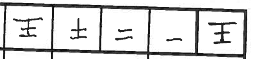 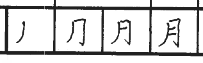 II. Writing Task: Based on the text of Lesson 1 and our in-class practice, please introduce the person shown in the picture. Your introduction should include his name, where he was born and raised, what year he is in, and whether he lives on or off campus. (20%)Your writing will be graded based on its vocabulary, sentence structure, organization, and your character writing.		vocab 	5	4	3	2	1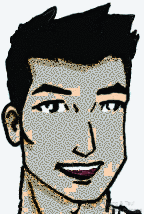 				structure 5	4	3	2	1				organization		3	2	1				characters	7	5	3	1III. Translation: Translate the following paragraph into Chinese using vocabulary and grammar learned in this lesson. (25%)I am a graduate student, and I live off campus. I think it costs less money and there’s more freedom living off campus than living on campus. Also, it’s convenient for going shopping. But living off campus may not be quiet, which is not good for studying. In addition to studying, I also like to have fun on my computer. Shoot! I left my computer in my house… IV. Oral (50%) For the oral, you and your partner need to ask each other’s name, where you were born and raised, what year of college you are in, whether you live on or off campus, and what the advantages of living on or off campus are. Your oral will be evaluated based on your pronunciation, tones, content, and ability to ask and answer questions. Chinese 201, Lesson 1 (Answer Key)II. 他姓张，弓长张。他叫天明，天气的天，明天的明。他是在美国出生、长大的。他是大学一年级的新生／学生。他住在校内，（还）不知道住在校内有什么好处。III.2我是研究生，2住在校外。5我觉得住在校外比住在校内省钱、自由。1再说，2买东西也很方便。3不过／可是住在校外不见得安静，3对我的学习没有好处。2除了学习以外，2我也喜欢打电脑／玩电脑。糟糕！3我把电脑拉在家里了。／电脑我拉在家里了。IV. Oral (50%)						姓名：____________________Pronunciation		10	9	8	7	6	5	4	3	2	1Tones			10	9	8	7	6	5	4	3	2	1Grammar 		10	9	8	7	6	5	4	3	2	1Vocab			10	9	8	7	6	5	4	3	2	1Ability to ask and answer questions	10	9	8	7	6	5	4	3           2          1IV. Oral (50%)						姓名：____________________Pronunciation		10	9	8	7	6	5	4	3	2	1Tones			10	9	8	7	6	5	4	3	2	1Grammar 		10	9	8	7	6	5	4	3	2	1Vocab			10	9	8	7	6	5	4	3	2	1Ability to ask and answer questions	10	9	8	7	6	5	4	3	2	1IV. Oral (50%)						姓名：____________________Pronunciation		10	9	8	7	6	5	4	3	2	1Tones			10	9	8	7	6	5	4	3	2	1Grammar 		10	9	8	7	6	5	4	3	2	1Vocab			10	9	8	7	6	5	4	3	2	1Ability to ask and answer questions	10	9	8	7	6	5	4	3	2	1IV. Oral (50%)						姓名：____________________Pronunciation		10	9	8	7	6	5	4	3	2	1Tones			10	9	8	7	6	5	4	3	2	1Grammar 		10	9	8	7	6	5	4	3	2	1Vocab			10	9	8	7	6	5	4	3	2	1Ability to ask and answer questions	10	9	8	7	6	5	4	3	2	1